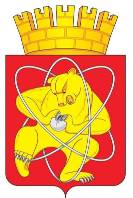 Городской округ «Закрытое административно – территориальное образование  Железногорск Красноярского края»АДМИНИСТРАЦИЯ ЗАТО  г. ЖЕЛЕЗНОГОРСКРАСПОРЯЖЕНИЕ     ___30.04._____2020                                                                                                                  _142пр_                      г. ЖелезногорскО внесении изменений в распоряжение Администрации ЗАТО г. Железногорск от 11.02.2020 № 33пр «О представлении сведений о доходах, об имуществе  и обязательствах имущественного характера,  информации о рассчитываемой за календарный год среднемесячной заработной платы»  	В соответствии с Указом Президента Российской Федерации от 17.04.2020 № 272 «О представлении сведений о доходах, расходах, об имуществе и обязательствах имущественного характера за отчетный период с 1 января по 31 декабря 2019 г.»,	1. Внести в распоряжение Администрации ЗАТО г. Железногорск от 11.02.2020 № 33пр «О представлении сведений о доходах, об имуществе  и обязательствах имущественного характера,  информации о рассчитываемой за календарный год среднемесячной заработной платы» следующие изменения:	1.1. В пункте 1 слова «не позднее 30 апреля 2020 года» заменить словами «не позднее 01 августа 2020 года включительно».2. Отделу кадров и муниципальной службы Управления по правовой и кадровой работе (И.Е. Первушкина) довести настоящее распоряжение до сведения руководителей муниципальных учреждений и предприятий ЗАТО Железногорск.3. Отделу общественных связей (И.С. Пикалова) организовать размещение настоящего распоряжения на официальном сайте муниципального образования «Закрытое административно-территориальное образование город Железногорск Красноярского края».4. Контроль за выполнением настоящего распоряжения оставляю за собой.5. Распоряжение вступает в силу со дня подписания.Глава ЗАТО г. Железногорск							       И.Г. Куксин